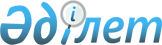 Об утверждении формы предписания об устранении нарушения требований законодательства Республики Казахстан о зерне, протокола об административном правонарушении, постановления по делу об административном правонарушенииПриказ Заместителя Премьер - Министра Республики Казахстан - Министра сельского хозяйства Республики Казахстан от 11 ноября 2016 года № 471. Зарегистрирован в Министерстве юстиции Республики Казахстан 22 декабря 2016 года № 14556.
      В соответствии подпунктом 3-2) статьи 6 Закона Республики Казахстан "О зерне" ПРИКАЗЫВАЮ:
      Сноска. Преамбула - в редакции приказа Министра сельского хозяйства РК от 09.02.2024 № 51 (вводится в действие по истечении десяти календарных дней после дня его первого официального опубликования).


      1. Утвердить:
      1) предписание об устранении нарушения требований законодательства Республики Казахстан о зерне по форме, согласно приложению 1 к настоящему приказу;
      2) протокол об административном правонарушении по форме, согласно приложению 2 к настоящему приказу;
      3) постановление по делу об административном правонарушении по форме, согласно приложению 3 к настоящему приказу.
      2. Признать утратившими силу:
      1) приказ Министра сельского хозяйства Республики Казахстан 
      от 18 апреля 2012 года № 18-03/179 "Об утверждении форм предписания об устранении нарушения требований законодательства Республики Казахстан о зерне, протокола об административном правонарушении, постановления по делу об административном правонарушении" (зарегистрированный в Реестре государственной регистрации нормативных правовых актов № 7634, опубликованный 26 мая 2012 года в газете "Казахстанская правда" № 154-156 (26973-26975);
      2) приказ Министра сельского хозяйства Республики Казахстан 
      от 2 сентября 2015 года № 4-6/794 "О внесении изменений в приказ Министра сельского хозяйства Республики Казахстан от 18 апреля 2012 года № 18-03/179 "Об утверждении форм предписания об устранении нарушения требований законодательства Республики Казахстан о зерне, протокола об административном правонарушении, постановления по делу об административном правонарушении" (зарегистрированный в Реестре государственной регистрации нормативных правовых актов № 12203, опубликованный 18 ноября 2015 года в информационно-правовой системе "Әділет").
      3.Комитету государственной инспекции в агропромышленном комплексе Министерства сельского хозяйства Республики Казахстан в установленном законодательством порядке обеспечить:
      1) государственную регистрацию настоящего приказа в Министерстве юстиции Республики Казахстан;
      2) в течение десяти календарных дней со дня государственной регистрации настоящего приказа в Министерстве юстиции Республики Казахстан направление его копии на официальное опубликование в периодические печатные издания и в информационно-правовую систему "Әділет", а также в Республиканское государственное предприятие на праве хозяйственного ведения "Республиканский центр правовой информации" для размещения в Эталонном контрольном банке нормативных правовых актов Республики Казахстан;
      3) размещение настоящего приказа на интернет-ресурсе Министерства сельского хозяйства Республики.
      4. Контроль за исполнением настоящего приказа возложить на курирующего вице-министра сельского хозяйства Республики Казахстан.
      5. Настоящий приказ вводится в действие по истечении десяти календарных дней после дня его первого официального опубликования.
      "СОГЛАСОВАН"   
      Министр национальной экономики   
      Республики Казахстан   
      ___________ К. Бишимбаев   
      21 ноября 2016 года Предписание об устранении нарушения требований законодательства Республики Казахстан о зерне №___
      Сноска. Приложение 1 - в редакции приказа Министра сельского хозяйства РК от 09.02.2024 № 51 (вводится в действие по истечении десяти календарных дней после дня его первого официального опубликования).
      ____________________________ "____"___________20 __ годаместо составления предписания Время ________
      1. Наименование органа контроля ______________________________________
      2. Дата и номер акта о назначении профилактического контроля с посещениемсубъекта (объекта) контроля и (или) проверки, на основании которого проведенпрофилактический контроль с посещением субъекта (объекта) контроля и (или)проверка ______________________________________________________________________________________________________________________________
      3. Фамилия, имя, отчество (если оно указано в документе, удостоверяющем личность)и должность лица (лиц), проводившего (проводивших) профилактический контрольс посещением субъекта (объекта) контроля и (или) проверку____________________________________________________________________________________________________________________________________
      4. Наименование или фамилия, имя, отчество (если оно указано в документе,удостоверяющем личность) субъекта контроля, должность представителяфизического или юридического лица, присутствовавшего при проведениипрофилактического контроля с посещением субъекта (объекта) контроляи (или) проверки_______________________________________________________________________________________________________________________
      5. Дата, место и период проведения профилактического контроля с посещениемсубъекта (объекта) контроля и (или) проверки ______________________________________________________________________________________________
      6. За нарушение законодательства Республики Казахстан о зерне предписываювыполнить следующие мероприятия:
      7. Сведения об ознакомлении или отказе в ознакомлении с предписаниемпредставителя субъекта контроля (руководителя юридического лица либо егоуполномоченного лица, физического лица), а также лиц, присутствовавшихпри профилактическом контроле с посещением субъекта (объекта) контроляи (или) проверке, их подписи или отказ от подписи ______________________________________________________________________________________
      8. Подпись должностного лица (лиц), проводившего (проводивших)профилактический контроль с посещением субъекта (объекта) контроля и (или)проверку ____________________________________________________________________________________________________________________________
      9. Предписание получил (фамилия, имя, отчество (при его наличии) руководителяюридического лица либо его уполномоченного лица, физическое лицо), подпись_________________________________________________________________________________________________________________________________________________________________________________________________________"___"_________20___года Әкiмшiлiк құқық бұзушылық туралы хаттама/
Протокол об административном правонарушении № ____
      Сноска. Приложение 2 - в редакции приказа Министра сельского хозяйства РК от 09.02.2024 № 51 (вводится в действие по истечении десяти календарных дней после дня его первого официального опубликования).
      Осы әкімшілік құқық бұзушылық туралы хаттама (бұдан әрі – хаттама) "Әкiмшiлiкқұқық бұзушылық туралы" Қазақстан Республикасы кодексiнiң (бұдан әрі – Кодекс)401, 462 және 463-баптарына сәйкес толтырылды/Настоящий протокол об административном правонарушении (далее – протокол)составлен в соответствии со статьями 401, 462 и 463 Кодекса Республики Казахстан"Об административных правонарушениях" (далее − Кодекс).
      1. Хаттама толтырылған күн/Дата составления протокола "__" ____ _____ жыл/года
      2. Хаттама толтырылған орын / Место составления протокола_____________________________________________________________________(облыс, аудан, қала, кенті, ауыл/область, район, город, поселок, село)
      3. Хаттаманы жасаған адамның лауазымы, аты, әкесінің аты (бар болса), тегі/Должность, фамилия, имя, отчество (при его наличии) лица, составившего протокол__________________________________________________________________________________________________________________________________________
      4. Өзіне қатысты ic қозғалған тұлға туралы мәлiметтер/Сведения о лице, в отношении которого возбуждено дело:жеке тұлғалар үшiн/для физических лиц:аты, әкесiнiң аты (бар болса), тегi/фамилия, имя, отчество (при его наличии)____________________________________________________________________туған күні/дата рождения ______________________________________________тұрғылықты жерi/место жительство _________________________________________________________________________________________________________жеке басын куәландыратын құжаттың атауы мен деректемелері/наименование и реквизиты документа, удостоверяющего личность____________________________________________________________________жеке сәйкестендіру нөмірі/индивидуальный идентификационный номер____________________________________________________________________жұмыс орны/место работы _____________________________________________телефонның, факстың, ұялы байланыстың абоненттік нөмірі және (немесе)электрондық мекенжайы (егер бар болса)/абонентский номер телефона, факса,сотовой связи и (или) электронный адрес (если они имеются)___________________________________________________________________заңды тұлғалар үшін/для юридических лиц:атауы/наименование _________________________________________________орналасқан жері/место нахождения ____________________________________заңды тұлғаны мемлекеттік тіркеу (қайта тіркеу) нөмiрi және күнi/номер и дата государственной регистрации (перерегистрации) юридического лица______________________________________________________________________________________________________________________________________бизнес-сәйкестендіру нөмiрi/бизнес-идентификационный номер _____________________________________________________________________________банк деректемелері/банковские реквизиты ______________________________телефонның, факстың, ұялы байланыстың абоненттік нөмірі және (немесе)электрондық мекенжайы (егер бар болса)/абонентский номер телефона, факса,сотовой связи и (или) электронный адрес (если они имеются)__________________________________________________________________;
      5. Субъект: жеке тұлға (01), дара кәсіпкер (02), заңды тұлға (03), шетелдік заңды тұлға(04), шетелдік қатысуы бар заңды тұлға (05), лауазымды адам (25), заңды тұлғафилиалы (27), заңды тұлға өкілдігі (28)/Субъект: физическое лицо (01),индивидуальный предприниматель (02), юридическое лицо (03), иностранноеюридическое лицо (04), юридическое лицо с иностранным участием (05),должностное лицо (25), филиал юридического лица (27), представительствоюридического лица (28) _________________________________________________________________________________________________________________
      6. Коммерциялық ұйымның ұйымдастырушылық-құқықтық нысаны: шаруашылықсеріктестік (02), акционерлік қоғам (03), өндірістік кооперативі (04), өзгелер (05);кәсіпкерлік субъектілерінің санаты: шағын кәсіпкерлік субъектісі (12), ортакәсіпкерлік субъектісі (13), ірі кәсіпкерлік субъектісі (14)/Организационно-правоваяформа коммерческой организации: хозяйственное товарищество (02), акционерноеобщество (03), производственный кооператив (04), иные (05); категория субъектовпредпринимательства: субъект малого предпринимательства (12), субъект среднегопредпринимательства (13), субъект крупного предпринимательства (14)______________________________________________________________________________________________________________________________________
      7. Әкiмшiлiк құқық бұзушылықтың жасалған орны, уақыты мен мәнi/Место, время совершения и существо административного правонарушения_______________________________________________________________________________________________________________________________________________________________________________________________________________________________________________________________________________________________________________________________________________
      8. Істi шешу үшiн қажеттi мәлiметтер, оның ішінде әкімшілік құқық бұзушылықтуралы істің қаралатын уақыты мен орны, сондай-ақ әкiмшiлiк құқық бұзушылықжасау фактiсiн растайтын құжаттар, (іске қатысты және (немесе) заттай дәлелдемелерболып табылатын файлдық құжаттар мен медиа-файлдар) қоса беріледі/Сведения, необходимые для разрешения дела, в том числе время и месторассмотрения дела об административном правонарушении, а также прилагаютсядокументы, подтверждающие факт совершения административного правонарушения(файловые документы и медиа-файлы, относящиеся к делу и (или) являющиесявещественными доказательствами)____________________________________________________________________________________________________________________________________________________________________________________________________________
      9. Өзіне қатысты іс қозғалған жеке тұлғаның не заңды тұлға өкілінің түсініктемесі/Объяснение физического лица либо представителя юридического лица,в отношении которого возбуждено дело____________________________________________________________________________________________________________________________________________________________________________________________________________
      10. Құқық бұзушылық біліктілігі Кодекстің ____бабы _____бөлігі/Квалификация правонарушения статья _____ часть ______ Кодекса
      11. Кодекстің 738-бабына сәйкес іс жүргізу тілі ______ болып анықталды/Согласно статье 738 Кодекса языком производства по делу определен____________________________________________________________________
      12. Қорғаушының болуы: қажет етілмейді (1), тартылды (2)/Наличие защитника: не требуется (1), привлечен (2)____________________________________________________________________
      13. Аудармашының болуы: қажет етілмейді (1), тартылды (2)/Наличие переводчика: не требуется (1), привлечен (2)____________________________________________________________________
      14. Куәлар, жәбірленушілер (аттары, әкелерінің аттары (олар бар болса), тектері,мекенжай) (егер олар бар болса)/Свидетели, потерпевшие (их фамилии, имена,отчества (при их наличии), адрес) (если они имеются)____________________________________________________________________________________________________________________________________________________________________________________________________________________________________________________________________________________________________________________________________________________
      15. Әкімшілік құқық бұзушылық туралы іс қозғалған тұлға әкімшілік бұзушылықтуралы хаттаманы қол қойып алудан бас тартқан жағдайда жазылатын жазба/Запись в случае отказа в принятии под расписку протокола об административномправонарушении лицом, в отношении которого возбуждено делооб административном правонарушении________________________________________________________________________________________________________________________________________(хаттаманы толтырған адамның қолы/подпись лица, составившего протокол)
      16. Өзіне қатысты іс қозғалған тұлғаның болмауы немесе тиісті түрде келмеуітуралы белгі/Отметка об отсутствии или неявке лица, в отношении котороговозбуждено дело____________________________________________________________________________________________________________________________________________________________________________________________________________________________________________________________________________(хаттаманы толтырған адамның қолы/подпись лица, составившего протокол)
      17. Әкімшілік құқық бұзушылық туралы іс қозғалған тұлға болмаған жағдайдатолтырылған хаттаманың почта арқылы жолданғаны туралы ақпарат/Информация о направлении протокола по почте в случае его составленияв отсутствие лица, в отношении которого возбуждено дело об административныхправонарушениях_________________________________________________________________________________________________________________________________________________________________________________________________________(хаттаманы толтырған адамның қолы/подпись лица, составившего протокол)
      18. Өзіне қатысты іс қозғалған тұлғаның хаттаманы алған сәттен бастап үш тәулікішінде оны қайтармау фактісі жөнінде хаттама көшірмесіндегі жазба/Запись в копии протокола о факте невозвращения протокола в течение трех сутокс момента получения лицом, в отношении которого возбуждено дело____________________________________________________________________________________________________________________________________________________________________________________________________________(хаттаманы толтырған адамның қолы, жазбасы/запись, подпись лица, составившего протокол)
      19. Кодекстің 744, 747, 810, 811-баптарына сәйкес хаттаманы толтыру кезінде      әкімшілік жауапкершілікке тартылушы тұлғаға, сондай-ақ іс бойынша іс жүргізудіңбасқа да қатысушыларына құқықтары және міндеттері түсіндірілді/При составлениипротокола лицу, в отношении которого возбуждено дело, а также другим участникампроизводства по делу разъяснены их права и обязанности согласно статьям 744, 747,810, 811 Кодекса ___________________________________________________________________________________________________________________________Құқықтармен және міндеттермен таныстым:/С правами и обязанностями ознакомлен (а):/_______________________/_____________________/_______________________/(тұлғаның (жеке тұлғаның немесе заңды тұлға өкілінің) аты, әкесінің аты (бар болса)тегі /фамилия, имя, отчество (при его наличии) лица (физического лица илиюридического лица)Хаттаманы толтырған адам/Лицо, составившее протокол _______________________________________________________________________________________Әкімшілік құқық бұзушылық туралы іс жүргізіліп жатқан адам (тұлғаның өкілі)/Лицо (представитель лица), в отношении которого ведется производство по делуоб административном правонарушении: хаттама мазмұнымен/с содержаниемпротокола:________________________________________________________________________________________________________________________________________(танысты/танысудан бас тартты/ ознакомился/отказался ознакомиться)Жәбірленушілер (бар болса)/Потерпевшие (если они имеются) __________________________________________________________________________________Куәлер (бар болса)/Свидетели (если они имеются) ____________________________________________________________________________________________Қолхат/РаспискаХаттаманың көшірмесін алдым/Копию протокола получил (а):____жылғы "__" _____/"__" ____ _____ года____________________________________________________________________(оған қатысты ic қозғалған жеке тұлғаның немесе заңды тұлға өкілінің қолы/подпись физического лица или представителя юридического лица, в отношениикоторого возбуждено дело)____жылғы "__" _____/"__" ____ _____ года___________________________________________________________________(жәбірленуші жеке тұлғаның немесе заңды тұлға өкілінің қолы/подпись потерпевшего физического лица или представителя юридического лица)____жылғы "__" _____/"__" ____ _____ года Постановление по делу об административном правонарушении № _________
      Сноска. Приложение 3 - в редакции приказа Министра сельского хозяйства РК от 09.02.2024 № 51 (вводится в действие по истечении десяти календарных дней после дня его первого официального опубликования).
      "___" _________ 20 __ года ______________________________(дата и место рассмотрения дела)Мною, ______________________________________________________________(должность, фамилия, инициалы должностного лица, вынесшего постановление)в соответствии со статьями 706, 729 Кодекса Республики Казахстан"Об административных правонарушениях" (далее – Кодекс) вынесено настоящеепостановление.
      1. Сведения о лице, в отношении которого рассмотрено дело:для физических лиц:фамилия, имя, отчество (при его наличии) _______________________________дата рождения _______________________________________________________место жительство ____________________________________________________наименование и реквизиты документа, удостоверяющего личность ______________________________________________________________________________индивидуальный идентификационный номер _________________________________________________________________________________________________сведения о регистрации по месту жительства _________________________________________________________________________________________________место работы ________________________________________________________для юридических лиц:наименование ________________________________________________________организационно-правовая форма ________________________________________место нахождение ____________________________________________________номер и дата государственной регистрации в качестве юридического лица____________________________________________________________________бизнес-идентификационный номер _____________________________________банковские реквизиты ________________________________________________
      2. Согласно статье 738 Кодекса языком производства по делу определен____________________________________________________________________
      3. Установлено: __________________________________________________________________________________________________________________________(указание статьи Кодекса, предусматривающей ответственностьза административное правонарушение и____________________________________________________________________изложение обстоятельства, установленные при рассмотрении дела)На основании изложенного, руководствуясь статьей 821, 822 Кодекса ПОСТАНОВИЛ:
      1. Признать лицо _____________________________________________________(для физических лиц – фамилия, имя, отчество (при его наличии), индивидуальныйидентификационный номер; для юридических лиц – наименование,организационно-правовая форма, бизнес-идентификационный номер)виновным в совершении административного правонарушения, предусмотренногоподпунктом ____ части ____ статьи ____ Кодекса, и подвергнуть административномувзысканию в виде ___________ в размере _________ месячных расчетных показателейв сумме__________________________.(сумма штрафа прописью)В соответствии со статьей 893 Кодекса извещаю о необходимости внестивышеуказанный штраф не позднее тридцати суток со дня вступления постановленияв законную силу на следующие реквизиты: орган государственных доходов________________________________________________________________________________________________________________________________________,(указать наименование)бизнес-идентификационный номер _____________________________________,индивидуальный идентификационный код _______________________________,код бюджетной классификации _________________________________________,код назначения платежа _______________________________________________,код бенефициара _____________________________________________________,наименование банка-бенефициара ______________________________________,банковский идентификационный код ____________________________________,и представить квитанцию об оплате штрафа.При неуплате штрафа в установленный срок применяются положения статей 894,895 Кодекса.Изъятые ____________________________________________________________(изложить решение по изъятым вещам и документам, принятое в соответствиисо статьей 822 Кодекса)
      2. О прекращении административного производства:Учитывая обстоятельства, установленные при рассмотрении дела в отношении лица__________________________________________________________________________________________________________________________________________________________________________________________________ прекратить.(для физических лиц – фамилия, имя, отчество (при его наличии), индивидуальныйидентификационный номер; для юридических лиц – наименование,организационно-правовая форма, бизнес-идентификационный номер)Постановление по делу об административном правонарушении может бытьобжаловано в вышестоящий орган (должностному лицу)в соответствии с главой 43-1 Кодекса.Постановление по делу об административном правонарушении может бытьобжаловано в суд в соответствии с главой 44-1 Кодекса.Копия постановления вручена (постановление направлено):"___"_________ 20___ годаДолжностное лицо:_________ _____________________________________(подпись) (фамилия, имя, отчество (при его наличии)Место печатиКопию постановления получил (а) _______________________________(фамилия и инициалы, подпись)"___" ______________ 20 ___ года
					© 2012. РГП на ПХВ «Институт законодательства и правовой информации Республики Казахстан» Министерства юстиции Республики Казахстан
				
Заместитель Премьер-Министра
Республики Казахстан -
Министр сельского хозяйства
Республики Казахстан
А. МырзахметовПриложение 1
к приказу Заместителя
Премьер-Министра
Республики Казахстан
– Министра сельского хозяйства
Республики Казахстан
от 11 ноября 2016 года № 471Форма
№
Перечень выявленных нарушений в соответствии с пунктами требований проверочного листа
Степень тяжести нарушения в соответствии с субъективными критериями оценки степени риска
Указания по устранению выявленных нарушений, сроки их устранения
1.
2.Приложение 2
к приказу Заместителя
Премьер-Министра
Республики Казахстан
– Министра сельского хозяйства
Республики Казахстан
от 11 ноября 2016 года № 471Нысан/ФормаПриложение 3 к приказу
Заместителя Премьер-Министра
Республики Казахстан
– Министра сельского хозяйства
Республики Казахстан
от 11 ноября 2016 года № 471Форма